Муниципальное автономное дошкольное образовательное учреждение «Детский сад № 103» г. ПермиРекомендации родителям в рамках проведения дня правовой помощи детямАвтор статьи воспитатель Волкова А.Л.Бесконфликтное общение с ребенком Методы и приемы бесконфликтного общения с детьми:Метод «Режим дня» Этот метод необходимо вводить   с младенческого возраста. Это один из самых простых методов избежать проблем: если вы хотите избавиться от тяжелых утренних подъемов и вечерних истерик ребенка, введите и поддерживайте режим дня на протяжении как можно более длительного времени.Очень часто мы родители начинаем серьезный разговор с ребенком вечером, потому что с утра у нас нет времени на это. Нам нужно собираться на работу, вести ребенка в садик. Это большая ошибка. Ведь так называемый серьезный разговор затрагивает зону логики. Поэтому самое лучшее время для подобных бесед это утро.Метод альтернативыМетод альтернативы можно использовать довольно длительный период времени. Но чем старше ребенок становится, тем больше альтернатив он требует. Подросток уже начинает понимать, что таким образом родители пытаются им манипулировать, и он говорит : «Не буду делать ни того, ни другого». И в тот момент, когда этот педагогический прием не срабатывает, нужно переходить на другой прием.Прием «Я заметил(а)»Можно использовать фразу «Я заметила». «Я заметила, что ты до сих пор не убрался. Ты сделаешь это сейчас или после ужина?». В этой фразе Вы можете объединить оба метода : и альтернативу и фразу «я заметила». Когда вы предъявляете свои требования в альтернативном характере, ребенок понимает, что вы хотите добиться от него определенного действия.  Но это не ультиматум. Таким образом, вы показываете готовность обсуждать.  В подростковом возрасте это хорошо срабатывает.Способ взаимодействия с ребенком «Семейные традиции»Семейные традиции нужно вводить в любой семье. Традиции могут быть совершенно разными. Мама может вводить небольшие традиции. Могут быть огромные традиции, затрагивающие связь поколений. Традиция  должна обогащать мир ребенка  и превращать то, что происходит в семье, в нечто интересное.  Метод правильной критики Любая работа ребенка,  начиная от того, как он подмел, как он убрался, как он сделал задание, оценивается с точки зрения «похвала-критика-похвала». Он взял веник, махнул им три раза по полу, приходит к вам и спрашивает: «Я молодец?». Он проявил инициативу, но на самом деле, ни чего не сделал. Похвалите его за то, что он в принципе взял веник. Похвалите его за то, что у него в принципе возникла такая потребность. Да, в три годика он еще не умеет подметать. Но если вы сейчас раскритикуете его труд, то в 7 лет вы его уже не заставите, ни подметать, ни мыть посуду. Количество критики превысило допустимые и возможные нормы.  Похвалите его за то, что он захотел вам помочь. Затем заставьте его доделать работу(хотя бы убрать веник). Понятно, что вам придется это переподметать, но не убивайте у него желание вам помогать. Можно использовать такие слова: «Ты такой молодец, я прямо чувствую, что растет помощник. Но веник все-таки нужно на место убрать.».Успехов Вам в воспитании детей!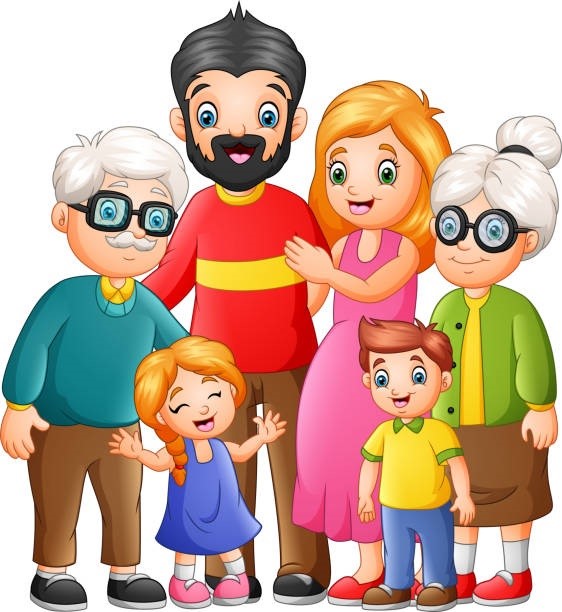 